FICHA INSCRIPCIÓN EQUIPOLos datos personales reseñados, así como el material fotográfico realizado a los jugadores se incorporarán a un fichero de datos y de imágenes respectivamente, de los que es responsable el Titular del Centro y que tiene por objeto la adecuada organización y presentación de las distintas actividades que son desarrolladas por la Escuela Deportiva, así como la publicación de la revista anual, boletines periódicos, cartelera de anuncios y página Web.  De conformidad con la Ley Orgánica 15/1999 de 13 de diciembre, de Protección de Datos de Carácter Persona, regulada con el RD 1720/2007 de 21 de diciembre.  Usted tiene reconocido y podrá ejercitar gratuitamente los derechos de acceso, cancelación y rectificación contactando con el propio Centro. 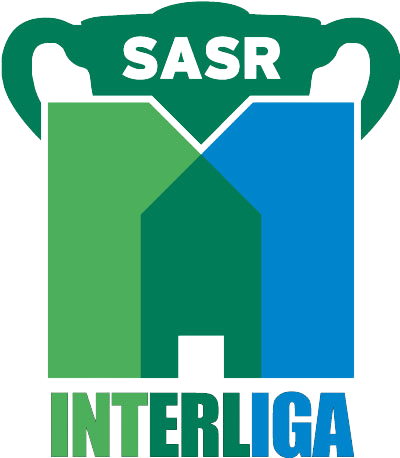 Todos los jugadores inscritos dispondrán de seguro de accidentes y responsabilidad civil.NOMBRE EQUIPODELEGADO 1TELÉFONO DELEADO 1COLOR EQUIPACIÓNNºNOMBRE (**)APELLIDOSDNIF. NACIMIENTOCORREO ELECTRÓNICOFIRMA